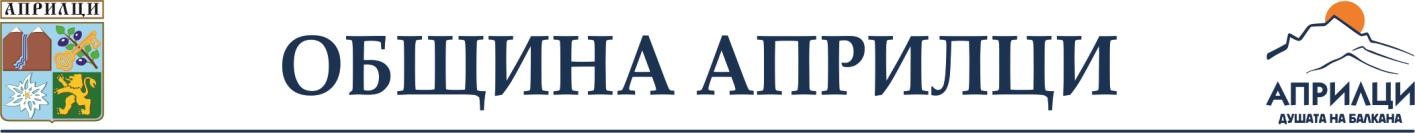 ЗАПОВЕД№ 13715.04.2024 г. На основание чл. 44, ал. 2 от ЗМСМА , чл. 7, ал. 4  от Закона за пряко участие на гражданите в държавната власт и местното самоупрвление и във връзка с чл. 8, ал. 2 и ал. 6   от Изборния кодекс О Б Р А З У В А М:Избирателни секции за произвеждане на изборите за членове на Европейския парламент от Република България и за народни представители на 9 юни 2024 г., както следва:Настоящата заповед да се публикува на интернет страницата на  Община Априлци и да се обяви на информационното табло  на  входа на общинската администрация.  Копие от заповедта  да се изпрати в ТЗ „ГРАО”- Ловеч, РИК и Областен управител. Контролът на изпълнението на заповедта възлагам на Секретаря на Община Априлци.Инж. ТИХОМИР КУКЕНСКИКмет на Община Априлци№ по редСекция №Обхват на избирателните секции –Локализационни единици (улици)Нечетниот № до №Четниот № до №Секция 001 – гр. Априлци, кв. Ново селоСекция 001 – гр. Априлци, кв. Ново селоСекция 001 – гр. Априлци, кв. Ново селоСекция 001 – гр. Априлци, кв. Ново селоСекция 001 – гр. Априлци, кв. Ново село1.Секция 001Ул. Аврам Драганов1-312-442.Секция 001Ул. Ангелина Попска1-32-4; 8-123.Секция 001Пл. Априлско въстание1-52-144.Секция 001Ул. Нарцис1-152-225.Секция 001Ул. Васил Левски1-1872-2226.Секция 001Ул. Здраве32-107.Секция 001Ул. Даскал Никола1-52-108.Секция 001Ул. Девети май2-69.Секция 001Ул. Кольо Пачника110.Секция 001Ул. Зеленика12-811.Секция 001Ул. Драгню Стойчев1-92-412.Секция 001Ул. Йонко Карагьозов1-212-2813.Секция 001Ул. Изгрев1-52-1014.Секция 001Ул. Иван Марангозов1-7215.Секция 001Ул. Колю Ковача1-72-816.Секция 001Ул. Малина1-132-817.Секция 001Ул. Сребърна2-618.Секция 001Ул. Търговска1-92-619.Секция 001Ул. Ново село1-27А2-1420.Секция 001Ул. Пашовска1-112-1021.Секция 001Ул. Павли Венков1-254-4А22.Секция 001Ул. Стефан Вълков1-212-1023.Секция 001Ул. Росица1-132-1424.Секция 001Ул. Вълко Йонков1-172-2225.Секция 001Ул. Стадион1-112-826.Секция 001Ул. Стояна Драгановска1-152-1827.Секция 001Ул. Катранджийска1-5228.Секция 001Ул. Еделвайс1-1129.Секция 001Ул. Дружба12-1030.Секция 001Ул. Възрожденска1-9; 132-10; 14-1631.Секция 001Ул. Касалийска12-3432.Секция 001Ул. Лале1233.Секция 001Ул. Табашка1-334.Секция 001Ул. Черни връх1-212-2635.Секция 001Ул. Чайка1-152-3036.Секция 001Ул. Чуклата1-72-437.Секция 001Местн. Черни връх1-153; 157-2552-25638.Секция 001Ул. Хризантема1-31А2-22Секция 002 – гр. Априлци, кв. ОстрецСекция 002 – гр. Априлци, кв. ОстрецСекция 002 – гр. Априлци, кв. ОстрецСекция 002 – гр. Априлци, кв. ОстрецСекция 002 – гр. Априлци, кв. Острец1.Секция 002Ул. Ковашка1-51А2-32А2.Секция 002Ул. Мядна1-52-63.Секция 002Ул. Отдих1-692-964.Секция 002Ул. Паздерска1-512-525.Секция 002Ул. Русалийски проход1-77; 81-101; 105-2012-1406.Секция 002Ул. Сенковчица1-232-227.Секция 002Ул. Соколска1-1212-86; 90-1208.Секция 002Ул. Събевска1-472-829.Секция 002Ул. Смолян1-492-1810.Секция 002Ул. Мазалат3-152-1211.Секция 002Ул. Марагидик1-232-20; 24-9212.Секция 002Ул. Топола1-32-413.Секция 002Ул. Хелевска1-592-6014.Секция 002Ул. Цанко Дюстабанов1-872-56Секция 003 – гр. Априлци, кв. ВидимаСекция 003 – гр. Априлци, кв. ВидимаСекция 003 – гр. Априлци, кв. ВидимаСекция 003 – гр. Априлци, кв. ВидимаСекция 003 – гр. Априлци, кв. Видима1.Секция 003Ул. Ботев връх1-492-602.Секция 003Ул. Кокиче1-32-43.Секция 003Ул. Стьрна река2-524.Секция 003Ул. Бъзев дял1-92-105.Секция 003Ул. Габровница1-92-166.Секция 003Ул. Дуневска1-152-167.Секция 003Ул. Видима1-9-8.Секция 003Ул. Курорт3-252-229.Секция 003Ул. Младост1-252-3210.Секция 003Ул. Пръскалска1-65611.Секция 003Ул. Първомайска1-72-412.Секция 003Ул. Радинска1-52-613.Секция 003Ул. Балкан1-612-4614.Секция 003Мах. Каревци1-92-415.Секция 003Местн. Видима1-1632-16416.Секция 003Ул. Градина217.Секция 003Ул. Здравец1-72-618.Секция 003Ул. Орловска1-3 А2-1419.Секция 003Ул. Минзухар1-72-620.Секция 003Ул. Синчец1221.Секция 003Ул. Преселци1222.Секция 003Ул. Обиколна1-13223.Секция 003Ул. Бор1-52-1224.Секция 003Ул. Вилна1-192-2225.Секция 003Ул. Мичо Митков1426.Секция 003Ул. Пейковци1-32-627.Секция 003Ул. Грънчарска1-13228.Секция 003Ул. Снежна1-32-429.Секция 003Ул. Барата1-32-430.Секция 003Ул. Матевска1-92-831.Секция 003Ул. Маринска1-92-1432.Секция 003Ул. Проф. Марко Семов1-172-12а33.Секция 003Ул. Беню Пенков2-2034.Секция 003Ул. Туристическа1-112-26Секция 004 – гр. Априлци, кв. Зла рекаСекция 004 – гр. Априлци, кв. Зла рекаСекция 004 – гр. Априлци, кв. Зла рекаСекция 004 – гр. Априлци, кв. Зла рекаСекция 004 – гр. Априлци, кв. Зла река1.Секция 004Ул. Георги Бенковски1-52-62.Секция 004Ул. Барахарска1-25 2-123.Секция 004Ул. Велчевска1-132-104.Секция 004Ул. Иглика1-72-85.Секция 004Ул. Велчо Ночев1-112-106.Секция 004Ул. Теменуга1-112-167.Секция 004Ул. Роза1-72-48.Секция 004Ул. Зла река1-92-649.Секция 004Ул. Зора1-792-6010.Секция 004Ул. Креманлива1-72-611.Секция 004Ул. Липакът1-112-612.Секция 004Пл. Лъгът1-72-613.Секция 004Пл. Марин Сяров1-52-1014.Секция 004Ул. Нанко Пачника1-112-1415.Секция 004Ул. Мала река1-312-816.Секция 004Ул. Злиевска1-31-17.Секция 004Ул. Радевска1-92-1218.Секция 004Ул. Салапийте1-79-19.Секция 004Ул. Букова могила12-1220.Секция 004ул. Стара планина1-832-9421.Секция 004Мест. Зла река1-812-8022.Секция 004Ул. Стефан Пешев523.Секция 004Ул. Нешковци1-52-624.Секция 004Ул. Воденичарска1-92-625.Секция 004Ул. Св. Св. Кирил и Методий1-172-3626.Секция 004Ул. Пастуханска1-212-1827.Секция 004Ул. Тепавичарска1-72-428.Секция 004Ул. Христо Ботев1-172-46Секция 005 – с. СкандалотоСекция 005 – с. СкандалотоСекция 005 – с. СкандалотоСекция 005 – с. СкандалотоСекция 005 – с. Скандалото1.Секция 005Ул. Априлци1-172-182.Секция 005Ул. Главна1-652-10; 14-643.Секция 005Ул. За моста1-92-144.Секция 005Ул. Кованджийте1-212-205.Секция 005Мах. Лъката1-25; 29; 37-392-266.Секция 005Ул. Павловото1-172-167.Секция 005Ул. Старото скандало1-112-328.Секция 005Ул. Еделвайс1-92-10Секция 006  – с. ВелчевоСекция 006  – с. ВелчевоСекция 006  – с. ВелчевоСекция 006  – с. ВелчевоСекция 006  – с. Велчево1.Секция 006Ул. Алиевото1-112-62.Секция 006Ул. Велчо Ночев1-292-263.Секция 006Ул. Васил Левски1-63 А2-364.Секция 006Местн. Джокари	1-37А2-405.Секция 006Местн. Мачковци1-772-766.Секция 006Местн. Черневото1-61; 672-647.Секция 006Местн. Бранево1-432-428.Секция 006Местн. Иорговци1-192-209.Секция 006Ул. Тончо Стаевски1-13210.Секция 006Ул. Тотка Съева1-32-411.Секция 006Ул. Христо Ботев1-1132-100Секция 007 – с. Драшкова полянаСекция 007 – с. Драшкова полянаСекция 007 – с. Драшкова полянаСекция 007 – с. Драшкова полянаСекция 007 – с. Драшкова поляна1.Секция 007Местн. Балинцово1-232-242.Секция 007Ул. Драшковска1-3; 7-172-6; 10-18; 463.Секция 007Местн. Липова могила1-56-8; 124.Секция 007Ул. Липовска1-412-265.Секция 007Местн. Стоката1-52-46.Секция 007Ул. Христо Ботев1-1112-70гр. Априлци, обл. Ловеч, ул. „Васил Левски” № 109, тел.06958/22-22, факс 06958/22-85e-mail: info@obshtina-apriltsi.com